*MKCRX00H0FQQ* 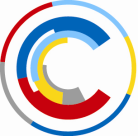 Ministerstvo kulturyMaltézské náměstí 471/1							Telefon: 257 085 111118 11 Praha 1								Fax: 	224 318 155										E-mail:	epodatelna@mkcr.cz Váš dopis značky			Naše značka		Vyřizuje/linka		V Praze dne: 18.6.2021Věc: Rozhodnutí o zamítnutí žádosti vydané ve společném řízeníMinisterstvo kultury, Maltézské nám. 471/1, Praha l – Malá Strana, jako správní orgán příslušný podle § 14m odst. 1 písm. b) zákona č. 218/2000 Sb., o rozpočtových pravidlech a o změně některých souvisejících zákonů (rozpočtová pravidla), v platném znění, vydává toto rozhodnutí ve věci žádostí o poskytnutí dotace na projekty vyjmenované ve výroku tohoto rozhodnutí.R O Z H O D N U T ÍMinisterstvo kultury, Maltézské nám. 471/1, Praha l – Malá Strana, jako správní orgán příslušný podle § 14m odst. 1 písm. b) zákona č. 218/2000 Sb., o rozpočtových pravidlech a o změně některých souvisejících zákonů (rozpočtová pravidla), v platném znění, rozhodlo ve věci níže uvedených žádostí o poskytnutí dotace ta k t o:Ministerstvo kultury podle § 14m odst. 1 písm. b) zákona č. 218/2000 Sb., o rozpočtových pravidlech a o změně některých souvisejících zákonů (rozpočtová pravidla), v platném znění,  z a m í t á  tyto žádosti o poskytnutí dotace:OdůvodněníMinisterstvo kultury podle § 14j zákona č. 218/2000 Sb., o rozpočtových pravidlech a o změně některých souvisejících zákonů (rozpočtová pravidla), v platném znění, zveřejnilo výzvu k podávání žádostí o poskytnutí dotací v programu Integrovaný systém ochrany movitého kulturního dědictví II, v podprogramu D – preventivní ochrana před nepříznivými vlivy prostředí. Tato výzva byla zveřejněna na webových stránkách Ministerstva kultury coby poskytovatele dne 3. září 2020 a její obsah byl v souladu s § 14j odst. 1 věta druhá rozpočtových pravidel přístupný po dobu alespoň 30 dnů. Následně Ministerstvo kultury vydalo v procesu posuzování žádostí, vyjmenovaných ve výroku tohoto rozhodnutí, usnesení o spojení řízení podle § 140 odst. 1 zákona č. 500/2004 Sb., správní řád, v platném znění. Spojení těchto řízení je v souladu se zásadou procesní ekonomie, jak ji zavádí § 6 zákona č. 500/2004 Sb., správní řád, v platném znění. Ohledně žádosti uvedené ve výroku tohoto rozhodnutí pod pořadovým číslem 1 dospělo Ministerstvo kultury k následujícím závěrům.Ministerstvo kultury dospělo k závěru, že žadatel v loňském roce porušil bod 11. Podmínek čerpání dotace, které tvořily součástí Rozhodnutí o poskytnutí dotace na rok 2020, když část poskytnutých finanční prostředků čerpal na neschválený účel. Protože žadatel na výzvu dle §14f odst. (3) zákona č. 218/2000 Sb., rozpočtová pravidla, k vratce části dotace ve výši 19 650 Kč v daném termínu nereagoval, byla žádost o dotaci na rok 2021 v souladu s bodem 23. Podmínek čerpání dotace vyloučena a Ministerstvo kultury v souladu s § 14m odst. 1 písm. b) rozpočtových pravidel rozhodlo tak, jak je uvedeno ve výroku tohoto rozhodnutí. Ohledně žádostí uvedených ve výroku tohoto rozhodnutí pod pořadovými čísly 2 – 3 dospělo Ministerstvo kultury k následujícím závěrům.Ministerstvo kultury posoudilo žádosti a na základě doporučení příslušné odborné komise dospělo k závěru, že na realizaci projektů neposkytne dotaci. S ohledem na rozpočtové možnosti programu a na skutečnost, že na základě předložených rozpočtů nebylo možno požadované celky strukturovat na menší smysluplné části, se Ministerstvo kultury rozhodlo podpořit projekty, které lépe naplňují hodnotící kritéria programu.Ministerstvo kultury tedy muselo žádosti vyjmenované ve výroku tohoto rozhodnutí zamítnout, jak to předpokládá § 14m odst. 1 písm. b) rozpočtových pravidel. PoučeníProti tomuto rozhodnutí není podle § 14q odst. 2 zákona č. 218/2000 Sb., o rozpočtových pravidlech a o změně některých souvisejících zákonů (rozpočtová pravidla), v platném znění, přípustné odvolání ani rozklad. Toto rozhodnutí nabývá právní moci dnem jeho doručení příjemci.PhDr. Magda Němcová					      		      vedoucí Samostatného oddělení								ochrany kulturních statkůMK 42448/2021 SOOKSKubínová Eržika Mgr. Ph.D. / 452Číslo žadatele/ žádostiŽadatelNázev projektu1Regionální muzeum v Jílovém u Prahy, příspěvková organizace, Masarykovo náměstí 16, 254 01 Jílové u Prahy, IČ: 00067881Dokončení modernizace historického depozitáře2Městské muzeum a galerie Julie W. Mezerové, Náměstí T. G. Masaryka 30, 542 32 Úpice, IČ: 43464114Vybavení depozitáře Městského muzea a galerie Julie W. Mezerové vzduchotechnikou/ rekuperační jednotkou3Městské muzeum a galerie Vodňany, Nám. Svobody 18, 389 01 Vodňany, IČ: 00072192Vzduchotechnické zařízení pro hlavní depozitář